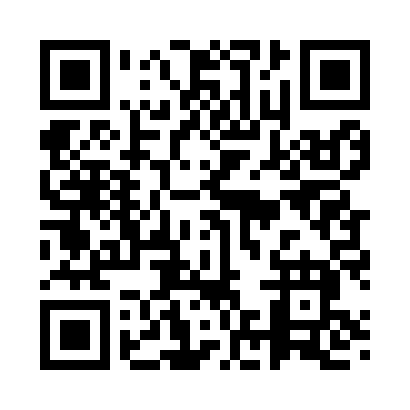 Prayer times for Sampusand, Louisiana, USAMon 1 Jul 2024 - Wed 31 Jul 2024High Latitude Method: Angle Based RulePrayer Calculation Method: Islamic Society of North AmericaAsar Calculation Method: ShafiPrayer times provided by https://www.salahtimes.comDateDayFajrSunriseDhuhrAsrMaghribIsha1Mon4:516:111:164:558:209:402Tue4:516:111:164:558:209:403Wed4:526:121:164:558:209:404Thu4:526:121:164:568:209:405Fri4:536:131:164:568:209:406Sat4:546:131:174:568:209:397Sun4:546:141:174:568:209:398Mon4:556:141:174:568:209:399Tue4:566:151:174:568:199:3810Wed4:566:151:174:578:199:3811Thu4:576:161:174:578:199:3712Fri4:586:161:174:578:189:3713Sat4:586:171:184:578:189:3614Sun4:596:171:184:578:189:3615Mon5:006:181:184:578:179:3516Tue5:016:181:184:578:179:3517Wed5:016:191:184:588:179:3418Thu5:026:201:184:588:169:3319Fri5:036:201:184:588:169:3320Sat5:046:211:184:588:159:3221Sun5:056:211:184:588:159:3122Mon5:056:221:184:588:149:3123Tue5:066:231:184:588:139:3024Wed5:076:231:184:588:139:2925Thu5:086:241:184:588:129:2826Fri5:096:251:184:588:129:2727Sat5:106:251:184:588:119:2628Sun5:106:261:184:588:109:2529Mon5:116:261:184:588:099:2530Tue5:126:271:184:588:099:2431Wed5:136:281:184:588:089:23